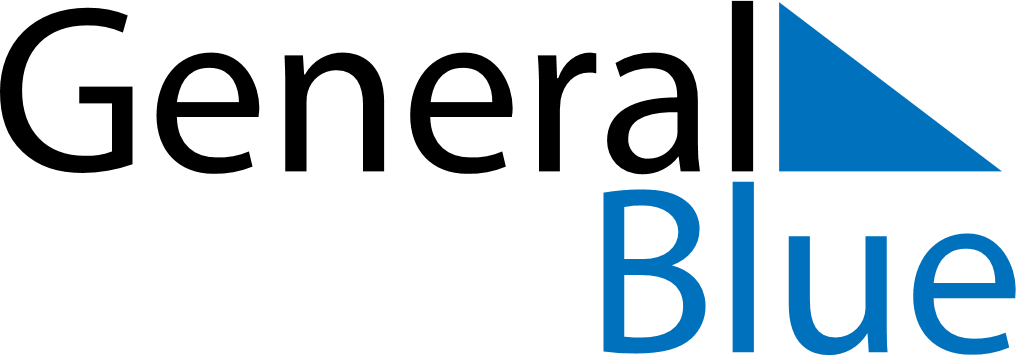 August 2018August 2018August 2018SwitzerlandSwitzerlandSUNMONTUEWEDTHUFRISAT1234Bundesfeiertag5678910111213141516171819202122232425262728293031